 CORPORACIÓN EDUCACIONAL A&G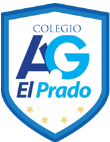 COLEGIO EL PRADO PROFESORA: JENNIFER TORRES   1RO BÁSICOGUÍA DE APRENDIZAJE DE HISTORIA, GEOGRAFÍA Y CS. SOCIALES 6TO BÁSICONombre: _____________________________ Fecha:______________OBJETIVO-Reconocer derechos y deberes de los ciudadanosDERECHOS Y DEBERESObserva los derechos representados en las imágenes y completa el cuadro. 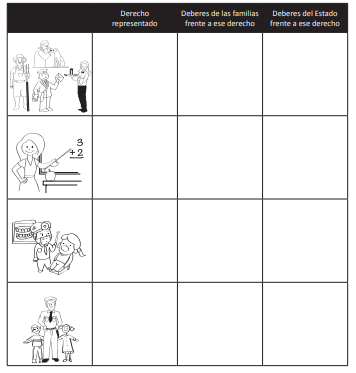 2.  Mirando la infografía de la página 10 del texto del estudiante, responde las siguientes preguntas:1. ¿Cuáles son las características de una república democrática?2. ¿Qué significa la palabra democracia?3. ¿Cómo se organizan en tu familia y en tu curso para tomar decisiones que afectan a todos los integrantes?